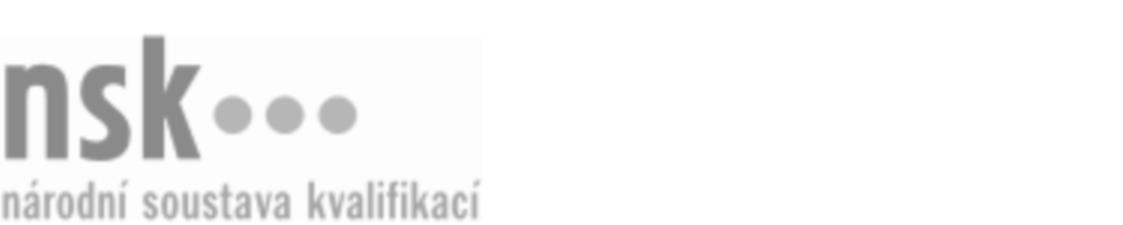 Další informaceDalší informaceDalší informaceDalší informaceDalší informaceDalší informacePracovník/pracovnice vnitřní poštovní služby III (kód: 37-049-M) Pracovník/pracovnice vnitřní poštovní služby III (kód: 37-049-M) Pracovník/pracovnice vnitřní poštovní služby III (kód: 37-049-M) Pracovník/pracovnice vnitřní poštovní služby III (kód: 37-049-M) Pracovník/pracovnice vnitřní poštovní služby III (kód: 37-049-M) Pracovník/pracovnice vnitřní poštovní služby III (kód: 37-049-M) Autorizující orgán:Ministerstvo průmyslu a obchoduMinisterstvo průmyslu a obchoduMinisterstvo průmyslu a obchoduMinisterstvo průmyslu a obchoduMinisterstvo průmyslu a obchoduMinisterstvo průmyslu a obchoduMinisterstvo průmyslu a obchoduMinisterstvo průmyslu a obchoduMinisterstvo průmyslu a obchoduMinisterstvo průmyslu a obchoduSkupina oborů:Doprava a spoje (kód: 37)Doprava a spoje (kód: 37)Doprava a spoje (kód: 37)Doprava a spoje (kód: 37)Doprava a spoje (kód: 37)Povolání:Pracovník vnitřní poštovní služby IIIPracovník vnitřní poštovní služby IIIPracovník vnitřní poštovní služby IIIPracovník vnitřní poštovní služby IIIPracovník vnitřní poštovní služby IIIPracovník vnitřní poštovní služby IIIPracovník vnitřní poštovní služby IIIPracovník vnitřní poštovní služby IIIPracovník vnitřní poštovní služby IIIPracovník vnitřní poštovní služby IIIKvalifikační úroveň NSK - EQF:44444Platnost standarduPlatnost standarduPlatnost standarduPlatnost standarduPlatnost standarduPlatnost standarduStandard je platný od: 07.10.2020Standard je platný od: 07.10.2020Standard je platný od: 07.10.2020Standard je platný od: 07.10.2020Standard je platný od: 07.10.2020Standard je platný od: 07.10.2020Pracovník/pracovnice vnitřní poštovní služby III,  28.03.2024 12:10:11Pracovník/pracovnice vnitřní poštovní služby III,  28.03.2024 12:10:11Pracovník/pracovnice vnitřní poštovní služby III,  28.03.2024 12:10:11Pracovník/pracovnice vnitřní poštovní služby III,  28.03.2024 12:10:11Strana 1 z 2Další informaceDalší informaceDalší informaceDalší informaceDalší informaceDalší informaceDalší informaceDalší informaceDalší informaceDalší informaceDalší informaceDalší informacePracovník/pracovnice vnitřní poštovní služby III,  28.03.2024 12:10:11Pracovník/pracovnice vnitřní poštovní služby III,  28.03.2024 12:10:11Pracovník/pracovnice vnitřní poštovní služby III,  28.03.2024 12:10:11Pracovník/pracovnice vnitřní poštovní služby III,  28.03.2024 12:10:11Strana 2 z 2